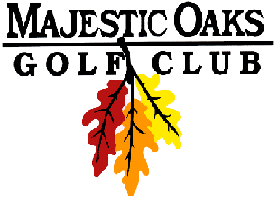 Tuesday Night Final ResultsIndividual Low Gross & NetAugust 1st , 2017	LOW GROSS WINNERS	1st – Dakota Krech			Score: 35		$50	2nd – Craig Fleek				Score: 37		$35	3rd – Justin Morrell			Score: 38		$20	LOW NET WINNERS	1st – Scott Johnson			Score: 29		$50	2nd – Brian Vrieze			Score: 31*		$35	3rd – Steve Dilger			Score: 31		$20CLOSEST TO PINHole #4 –	Justin Morrell			$20Hole #8 –	Dakota Krech			$20Gross Skins - $30 each2 on #4 – Justin Morrell3 on #5 – Kelly Johnson2 on #8- Dakota KrechNet Skins - $150 each1 on #7 – Tom Christensen*won in scorecard playoff